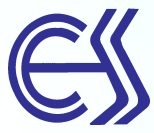 Centre for Economic and Social Studies (CESS)Division for Graduate StudiesSPSS STATA Workshop May, 2023Name of the Candidate: ________________________________                                                Gender:       ____________________________Date of Birth: ________________________________________Complete permanent address: ________________________________________________________________________________________________________________________________________________________________Present mailing address: _______________________________________________________________________________________________________________________________________________________________________________Email ID:_______________________________________________________Mobile number:_________________ Name of Institute/University:_______________________________________Ph.D (discipline):________________________________Beginner/Mid-level:________________________________Title of Research Topic: _______________________________________      Accommodation required (Yes/No)_______________________________                  Agreement *I affirm that the above details are true and completeDate:                                                                                                                          SignaturePlace: 